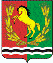 СОВЕТ ДЕПУТАТОВМУНИЦИПАЛЬНОГО  ОБРАЗОВАНИЯ  РЯЗАНОВСКИЙ СЕЛЬСОВЕТ  АСЕКЕЕВСКОГО РАЙОНА  ОРЕНБУРГСКОЙОБЛАСТИтретьего созыва РЕШЕНИЕ 02.10. 2019                                                                                                           № 106 О внесении изменений и дополнений в решение Совета  депутатов № 33 от  30.11.2016 «О денежном содержании муниципальных служащих в администрации муниципального образования Рязановский сельсовет»   В соответствии со статьей 22 Федерального закона от 02 марта 2007 года  № 25-ФЗ «О муниципальной службе в Российской Федерации», статьей 136 Бюджетного кодекса РФ, статьей 15 Закона Оренбургской области  от 10 октября  2007 года № 1611/339-IV-ОЗ «О муниципальной службе в Оренбургской области»,   с постановлением администрации Асекеевского района №728-п от 25.09.2019 «Об индексации заработной платы», в  соответствии с Уставом муниципального образования Рязановский сельсовет, Совет депутатов РЕШИЛ:Внести в  решение Совета депутатов от 30.11.2016 года № 33 «О денежном содержании  муниципальных служащих в администрации   муниципального образования Рязановский сельсовет» следующие изменения и дополнения:Пункт 4. Ежемесячная надбавка за классный чин добавить подпунктом 4.3. следующего содержания:4.3. Муниципальным служащим в зависимости от присвоенного классного чина надбавка за классный чин устанавливается в размере:1.2. Приложение № 2 изложить в новой редакции:Единая схемадолжностных окладов муниципальных служащихмуниципального образования Рязановский сельсовет2.Настоящее решение вступает в силу после его официального опубликования (обнародования).Глава сельсовета председатель Совета депутатов                                                              А.В. БрусиловГруппа должностейКлассный чинРазмер надбавок (руб.)младшаяСекретарь муниципальной службы3 классаСекретарь муниципальной службы2 классаСекретарь муниципальной службы1 класса  880 1100 1320№п/пНаименование должностиДолжностной оклад (руб)1Специалист 1 категории5030,00